Agenda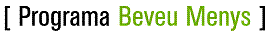 Abordatge e intervenció del consum d’alcohol a l’Atenció PrimàriaFormació de formadors3 de febrer de 2016de 09:00 a 16:00hLloc: ABS Bordeta-Magraners c/ Boqué sn La Bordeta09:00-09:15	Lliurament de materials. Enquesta09:15-09:30 	Programa Beveu Menys. Referent alcohol09:30-10:15	L’alcohol com a problema de salut pública i com factor de risc per a la salut individual i col·lectiva.10:15-10:45	Descans10:45-13:30	Abordatge problemes relacionats amb l’alcohol Com identificar el consum de risc?Cas clínic13:30-15:00	Dinar15:00-16:30	Com fer intervenció breu en el consum de risc Cas clínic.16:30-18:00	Com s’han d’abordar els casos de dependència de l’alcohol?Dubtes i preguntes. Enquesta valoracióMés informacióPrograma Beveu Menysbeveumenys.salut@gencat.catTfn. 93 5513609